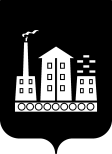 АДМИНИСТРАЦИЯГОРОДСКОГО ОКРУГА СПАССК-ДАЛЬНИЙ ПОСТАНОВЛЕНИЕ  31 января 2020г.            г. Спасск-Дальний, Приморского края               № 36-паОб утверждении  стоимости услуг, предоставляемых согласно гарантированному перечню услуг по погребению             В соответствии со ст. 9, ст.10 Федерального закона  от   12 января 1996г.          № 8-ФЗ «О погребении и похоронном деле»,  постановлением Правительства Российской  Федерации от 29 января 2020 г.  № 61 «Об утверждении коэффициента индексации выплат, пособий и компенсаций в 2020 году»,  руководствуясь  Положением  о погребении и похоронном деле в городском округе Спасск-Дальний,  утвержденном решением Думы городского округа Спасск-Дальний от 26 февраля 2011г. № 51 (в редакции решения Думы городского округа Спасск-Дальний от           27 июля 2017г. № 73-НПА), Администрация городского округа Спасск-Дальний ПОСТАНОВЛЯЕТ: 1. Утвердить стоимость услуг, предоставляемых на территории городского округа Спасск-Дальний согласно гарантированному перечню услуг по погребению на одного умершего, в размере 7349,83 рублей с применением районного коэффициента (прилагается).2. Признать утратившим силу постановление Администрации городского округа Спасск-Дальний от 29 января 2019 г. № 25-па «Об утверждении стоимости услуг, предоставляемых согласно гарантированному перечню услуг по погребению».            3. Административному управлению Администрации городского округа Спасск-Дальний (Моняк)  настоящее постановление опубликовать в средствах массовой информации  и на официальном сайте правовой информации городского округа Спасск-Дальний.4. Настоящее постановление вступает в силу с 1 февраля 2020 года. Исполняющий обязанности главыгородского округа Спасск-Дальний                                                             А.К. Бессонов                                                                                                                                                                   УТВЕРЖДЕНАпостановлением Администрации         городского округа  Спасск-Дальний                                                                                                                                                                  от   31.01.2020    № 36-паСтоимость услуг, предоставляемых согласно гарантированному перечню услуг по погребению на одного умершего (с учетом районного коэффициента) Начальник управления жилищно-коммунального хозяйства Администрации городского округа  Спасск-Дальний                                                                                              О.С. Симоненко№ п/пНаименование услугиСтоимость(руб.)1Оформление документов, необходимых для погребения272,302Предоставление и доставка гроба и других предметов, необходимых для погребения 1561,90 3Перевозка тела (останков) умершего на кладбище 2573,604Погребение2942,03ИТОГО:7349,83СОГЛАСОВАНОЗаместитель  министра труда и социальнойполитики Приморского края______________ Н.Н. ЛуньСОГЛАСОВАНОФилиала № 7 Приморского регионального отделения Фонда социального страхования Российской Федерации___________________ В. Н. Басенко  СОГЛАСОВАНОЗаместитель управляющего Государственным учреждением-Отделением Пенсионного фонда Российской Федерации по Приморскому краю_____________________ Г.Б.Никитченко